муниципальное бюджетное дошкольное образовательное учреждение «Центр развития ребенка – детский сад «Сказка»Паспорт кабинета педагога - психолога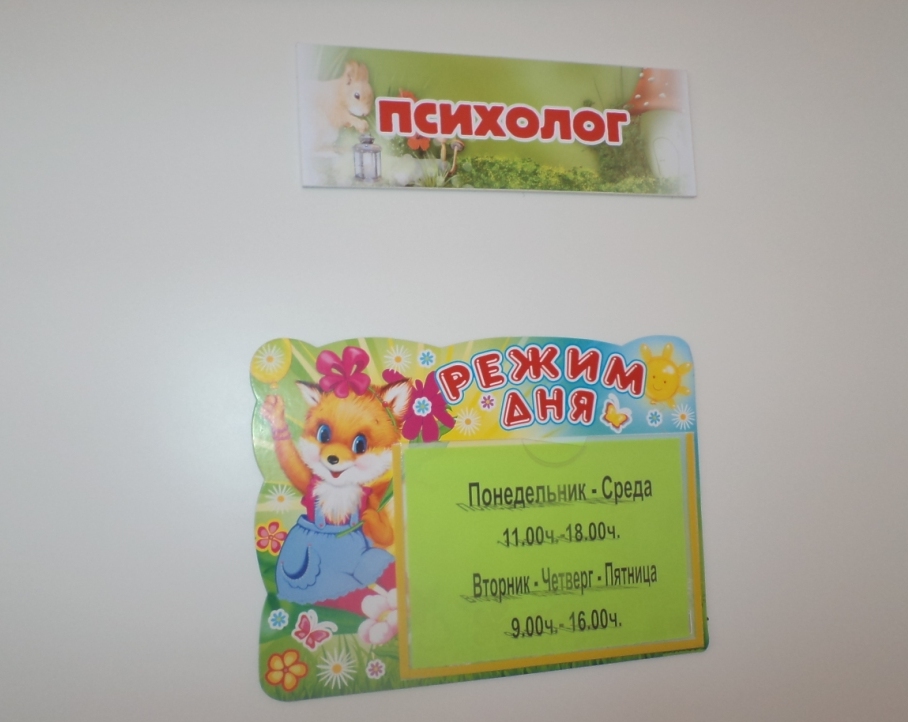 Блок «Основной документации» Образовательные программыГодовой планПерспективный план работыПерспективный план для разновозрастной группы компенсирующей направленностиТабеля учета посещаемости детей индивидуальных и групповых занятийКалендарный планЖурнал учета видов работДиагностическая оценкаПланы на месяцОтчеты за месяц Блок «Оборудование»Рабочая зона кабинета педагога-психолога  составляет 8  посадочных мест.Перечень материального оборудованияОрганизационные зоны кабинета педагога-психологаПространство кабинета организовано в соответствии со спецификой профессиональной деятельности психолога. Кабинет разделен на зоны:- первичного приема и беседы с клиентом- консультативной работы- диагностической работы- коррекционно – развивающей- игровой терапии- релаксации и снятия эмоционального напряжения- «Уголок уединения»-«Уголок эмоций»- «Сухой дождь»- Зона воды и пескаЗона приема и беседы с клиентом оснащена рабочим столом и удобными стульями. Рядом со столом педагога – психолога стоит шкаф, в нем размещены необходимые диагностические, методические материалы, инструменты для проведения психологического обследования, литература  и картотека с данными о детях.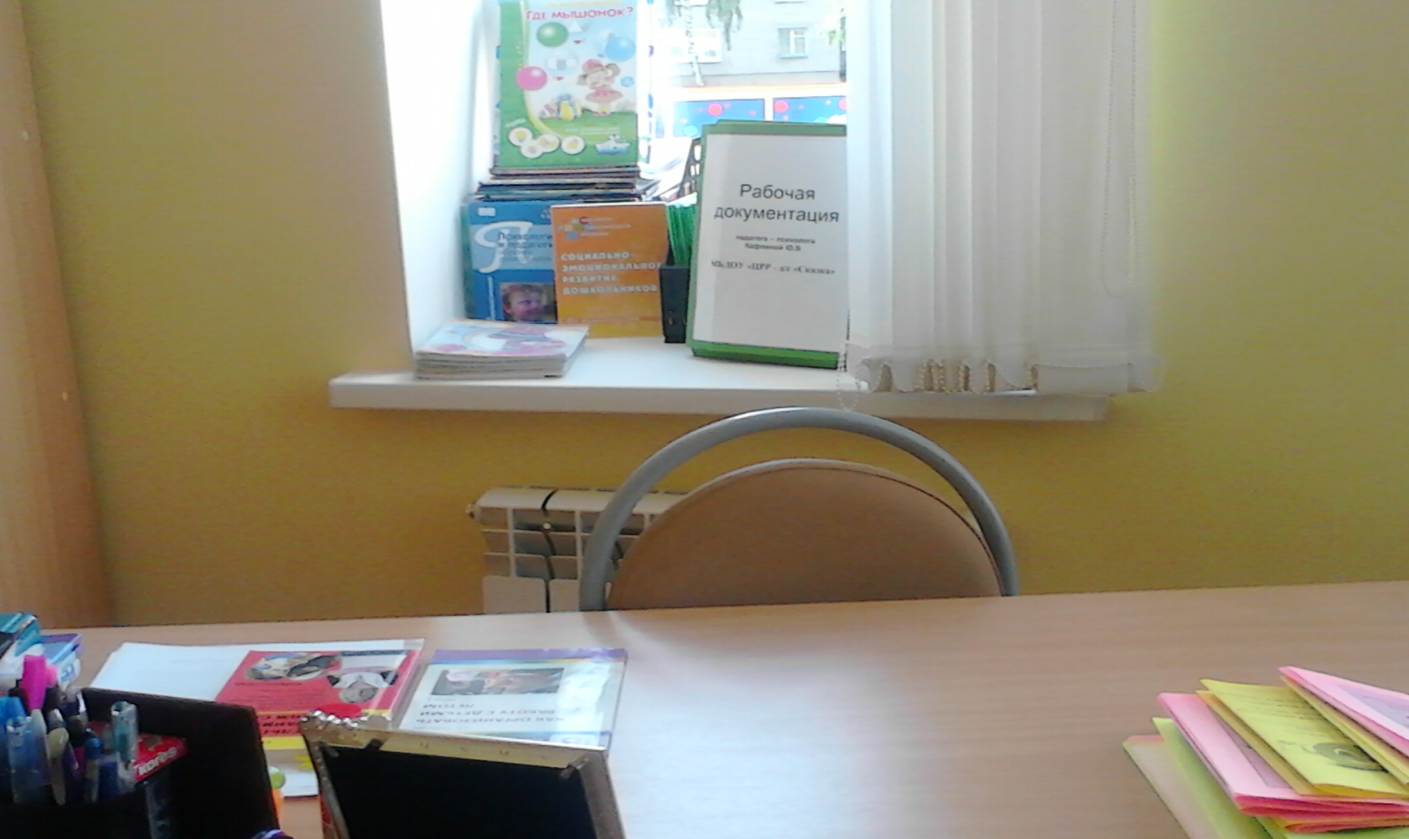 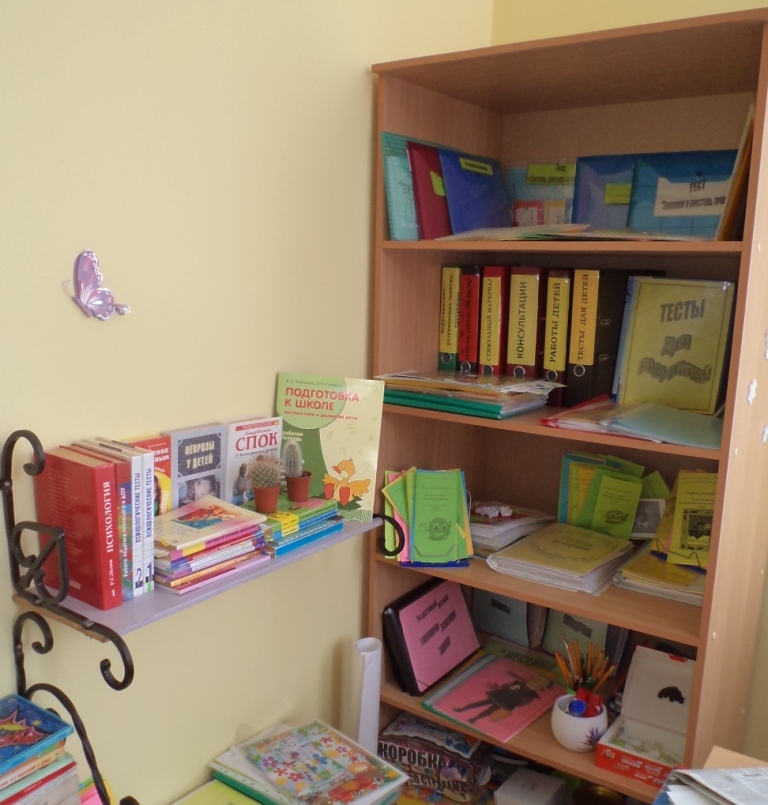 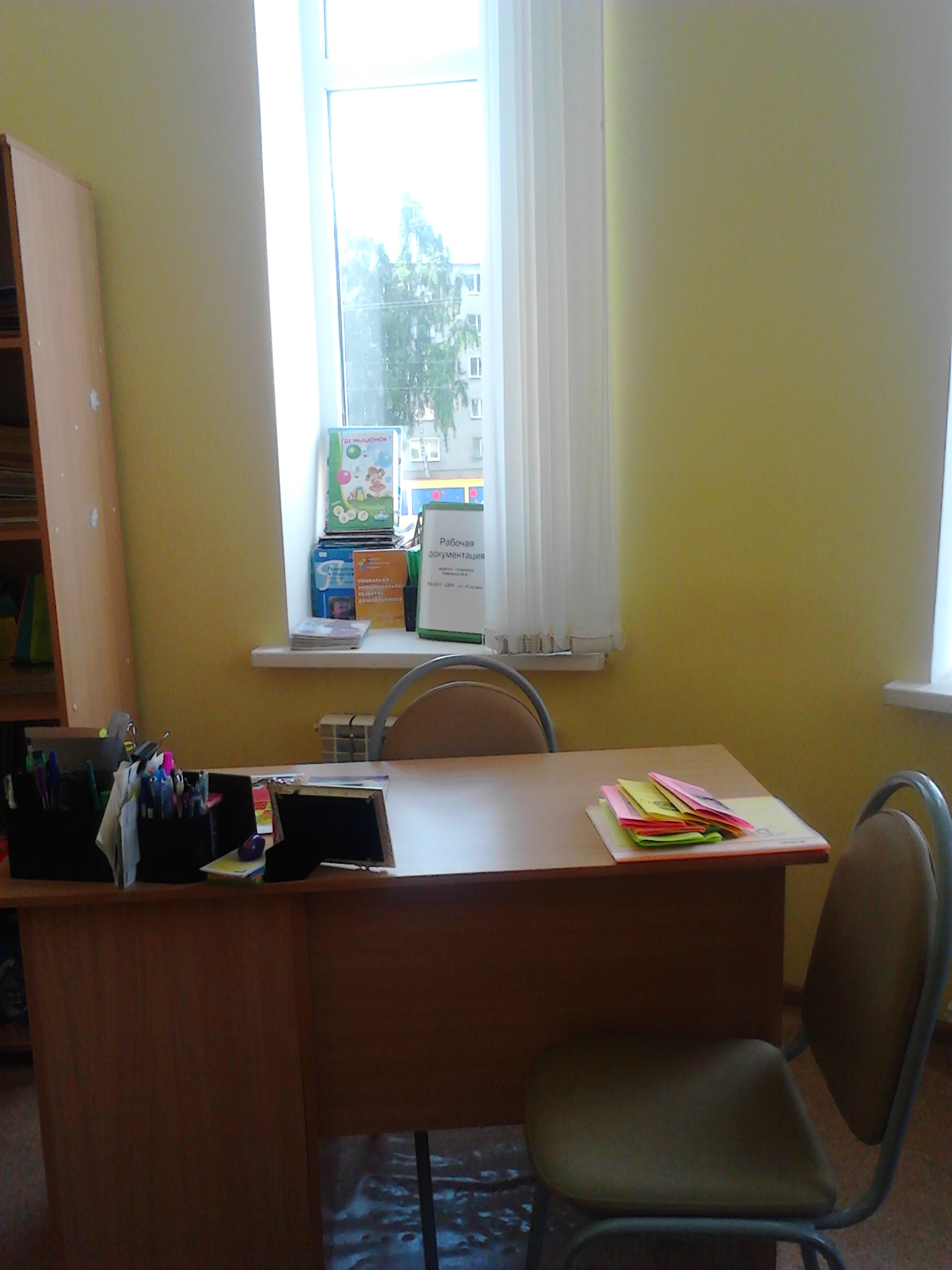 Зона диагностической работы предназначена для проведения обследований ( в индивидуальной или групповой форме). Зона коррекционно – развивающей работы оснащена столами - партами, доской, мольбертами.    Для проведения занятий в игровой форме, предполагает свободное размещение детей на полу, в кабинете есть ковер, а также разнообразный игровой материал (мягкие игрушки, конструкторы, развивающие пособия)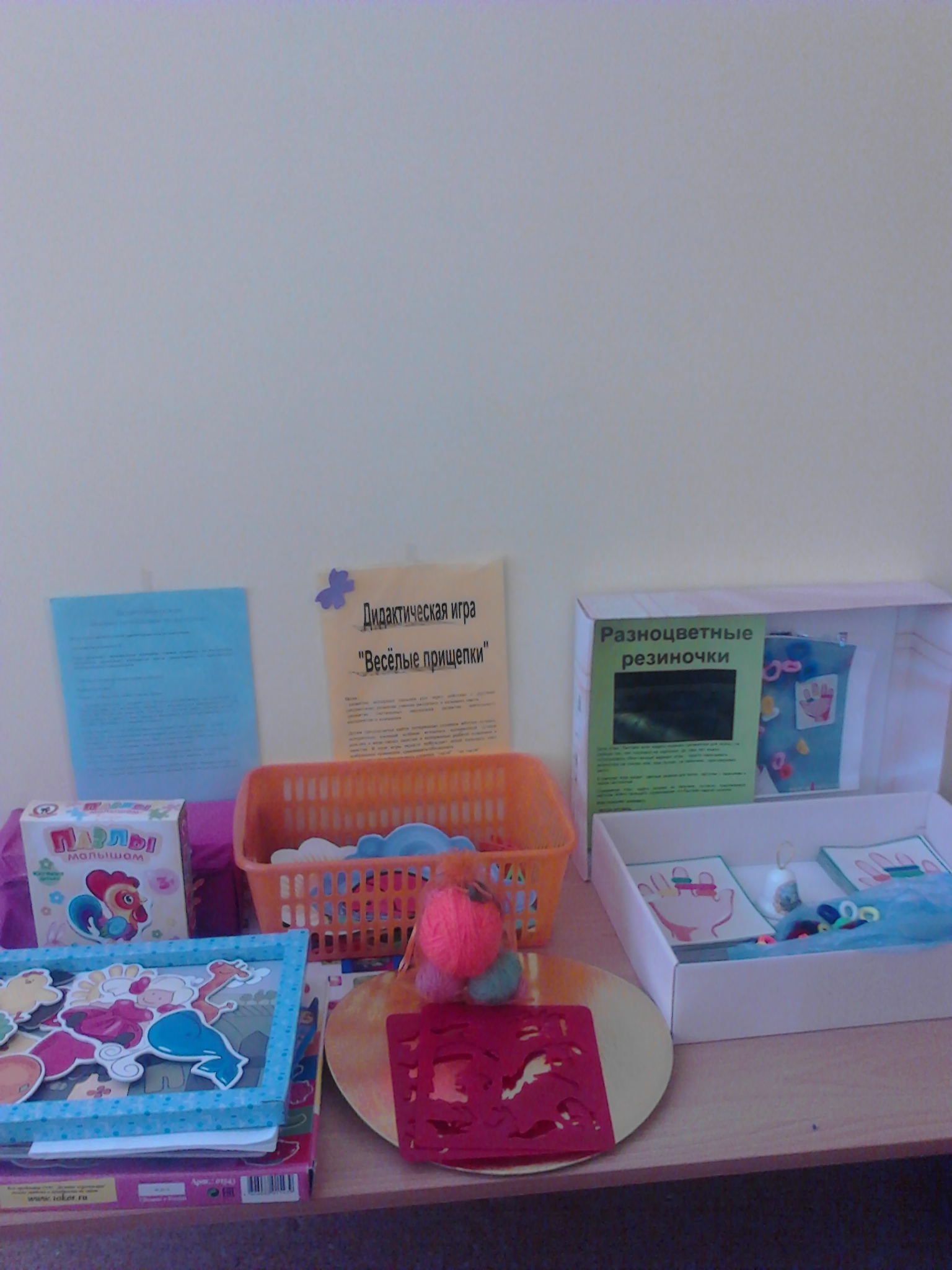 Зона игровой терапии имеет: ковер, столы, игрушки, поделочные материалы, карандаши, альбомы, мягкие игрушки, развивающие пособия, раскраски, куклы, мяч, природный материал.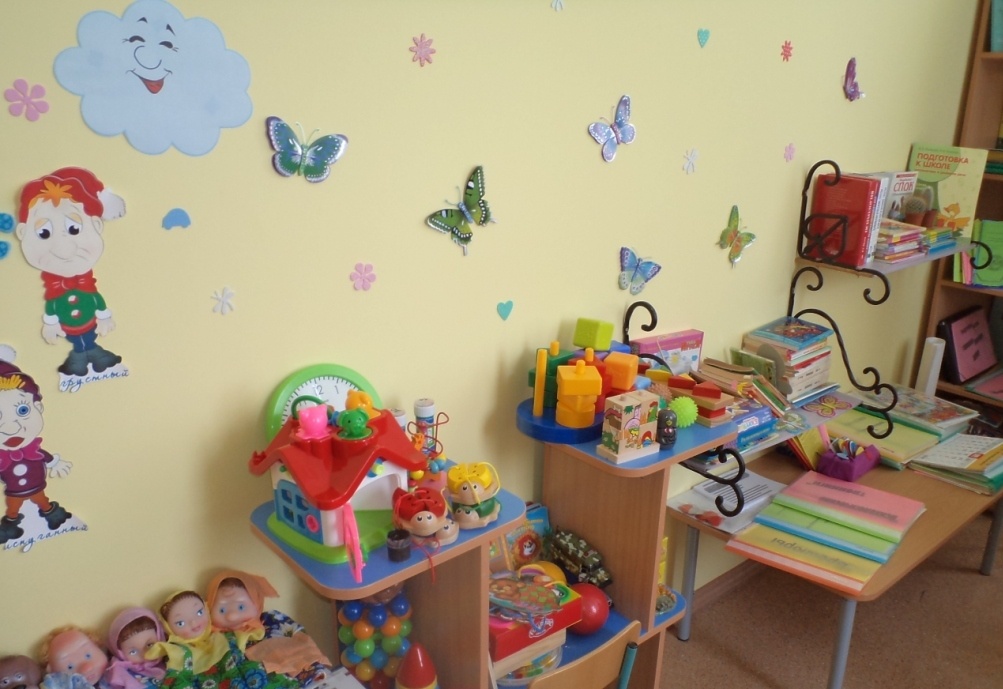 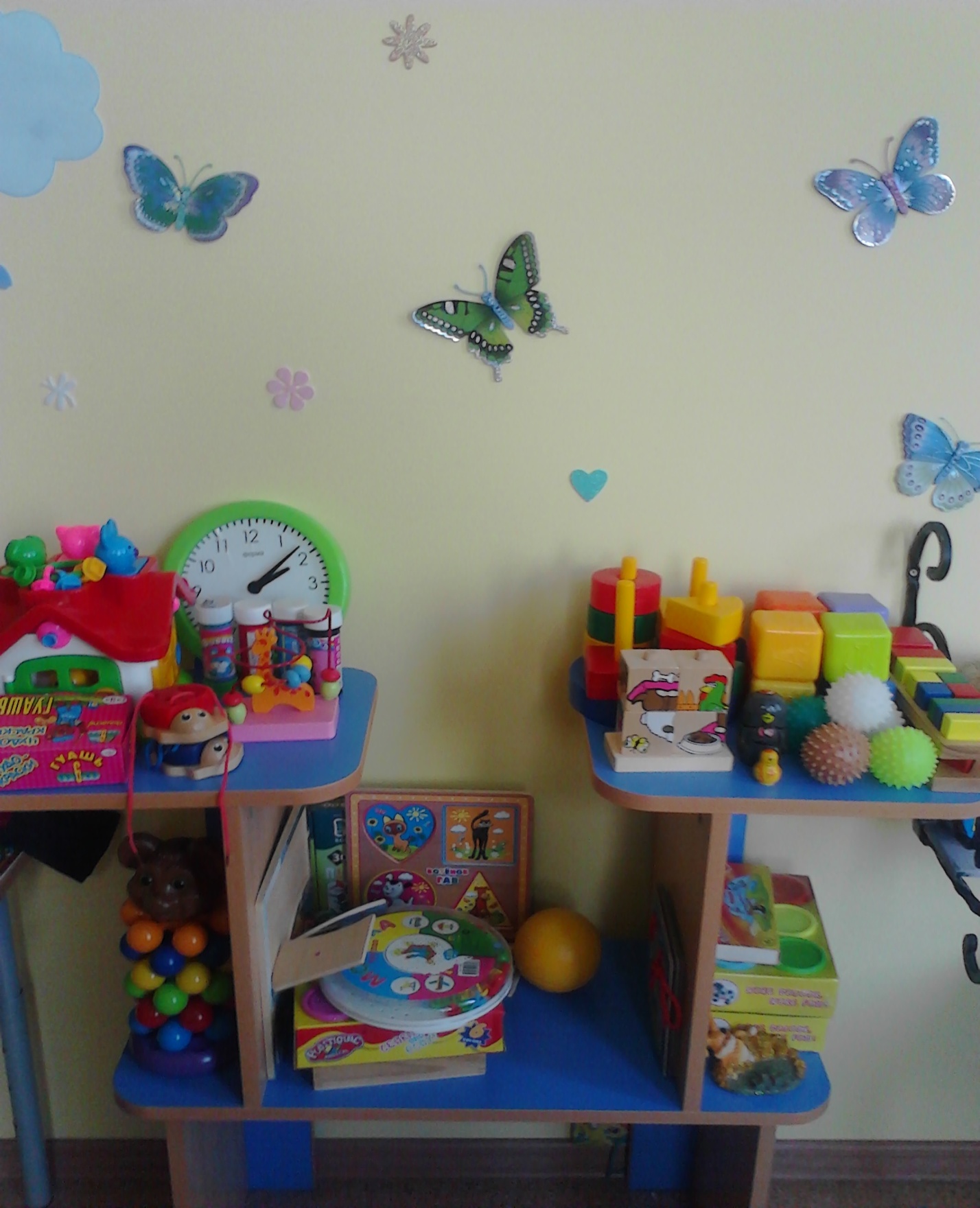 Зона релаксации и снятие эмоционального напряжения предполагает создание расслабляющей, успокаивающей обстановки. Мягкое покрытие на полу, комнатные растения, музыка, мягкие подушечки. 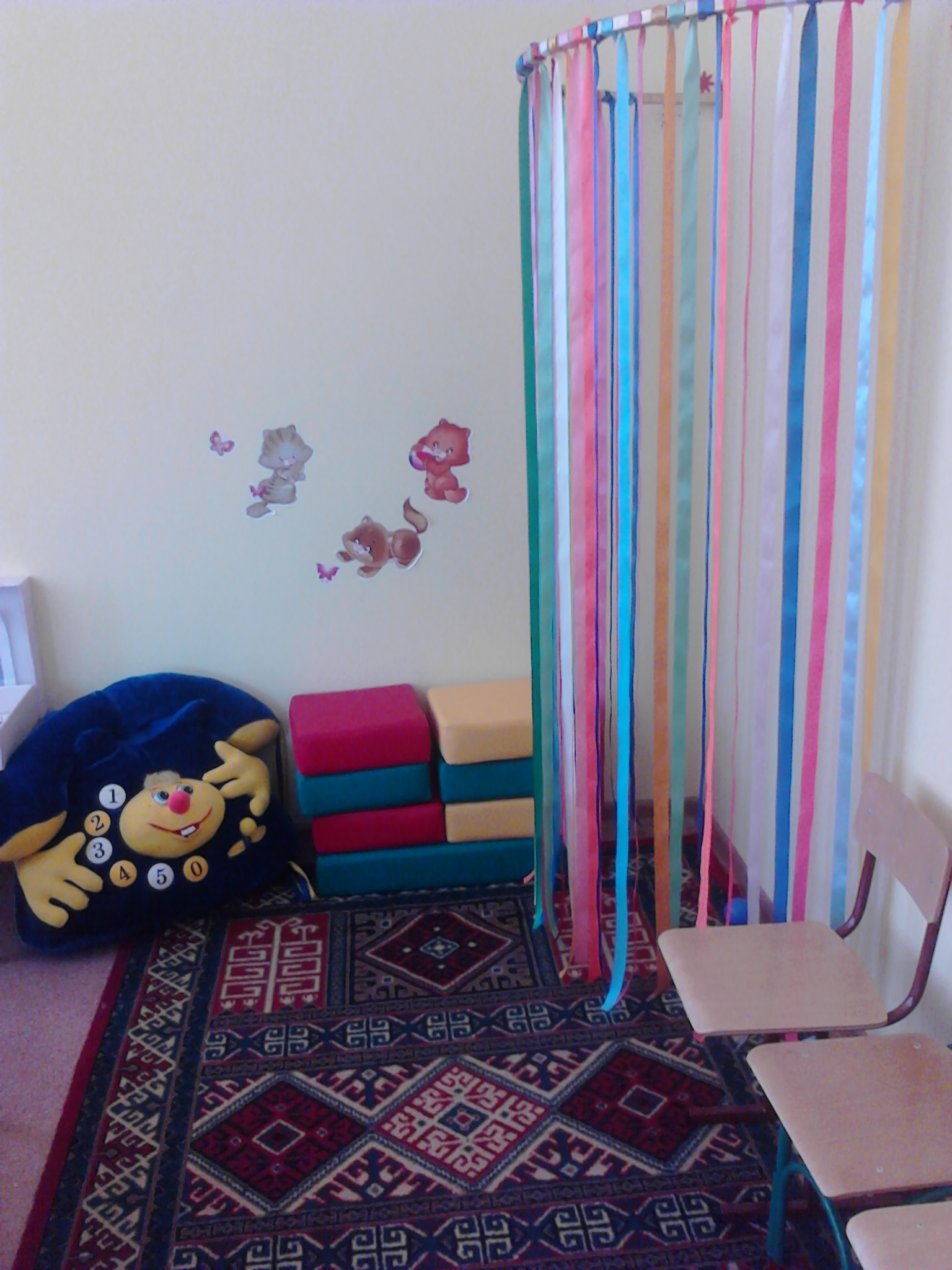 «Уголок уединения»у нас небольшого размера. Это палатка скорее, напоминает небольшой домик, норку, в которой ребенок пережидает стресс, неприятные эмоции, расслабляется, а затем снова идет навстречу коллективу. В палатке находятся пластиковые шарики и разные игрушки.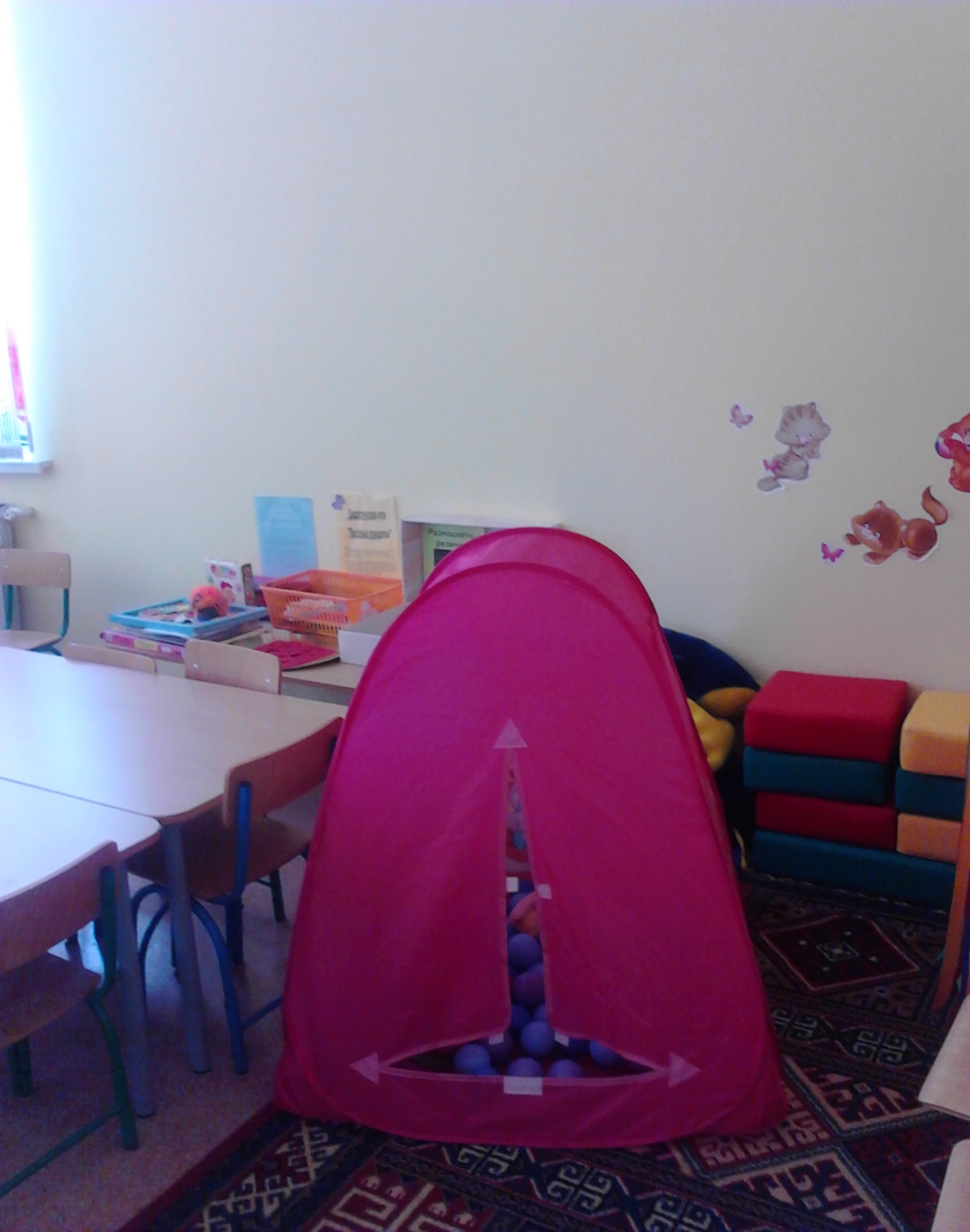 Зона воды и песка. Это зона недирективной терапии предназначена для решения задач релаксации, отреагирования семейных и внутренних конфликтов, выражения и отработки новых эмоциональных состояний ребенка. Здесь мы рисуем пальцем и трафаретами, используем и игрушки для игры с песком (лопатки, грабли, формочки для песка, ведерки, и природные материалы (камушки, галька, ракушки) и водоплавающие игрушки, домашние и дикие животные и др.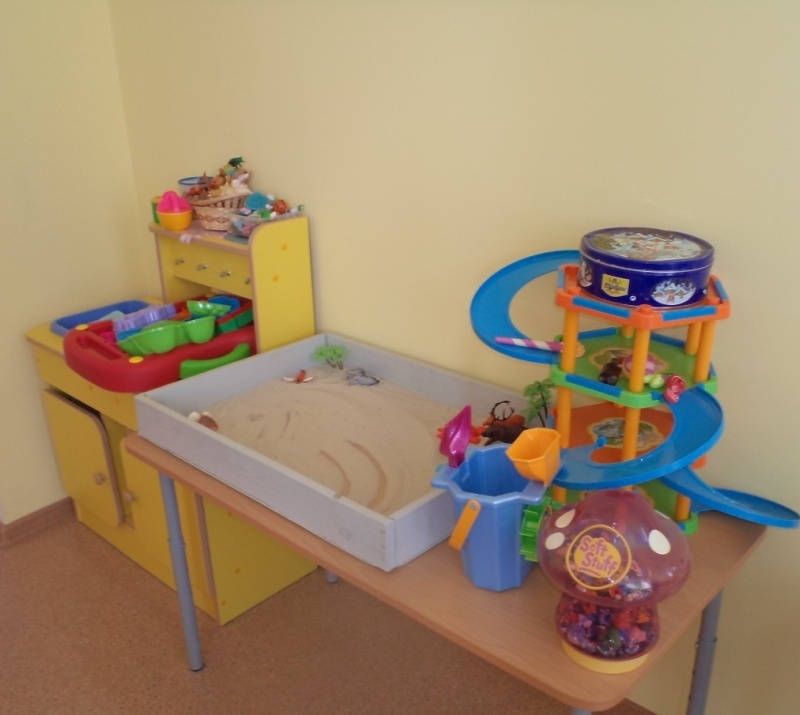 Психологическая техника «Сухой дождь" - шелковые ленты спускаются вниз, словно струи воды; их приятно трогать, перебирать в руках, сквозь них можно проходить, касаясь лицом. Разноцветные «струи» стимулируют тактильные ощущения, помогают восприятию пространства и своего тела в этом пространстве. За «струями» лент можно спрятаться от внешнего мира, что особенно подходит для аутичных детей. Он многофункционален и влияет на множество органов чувств. Я использую эту технику и в  работе с тревожными детьми.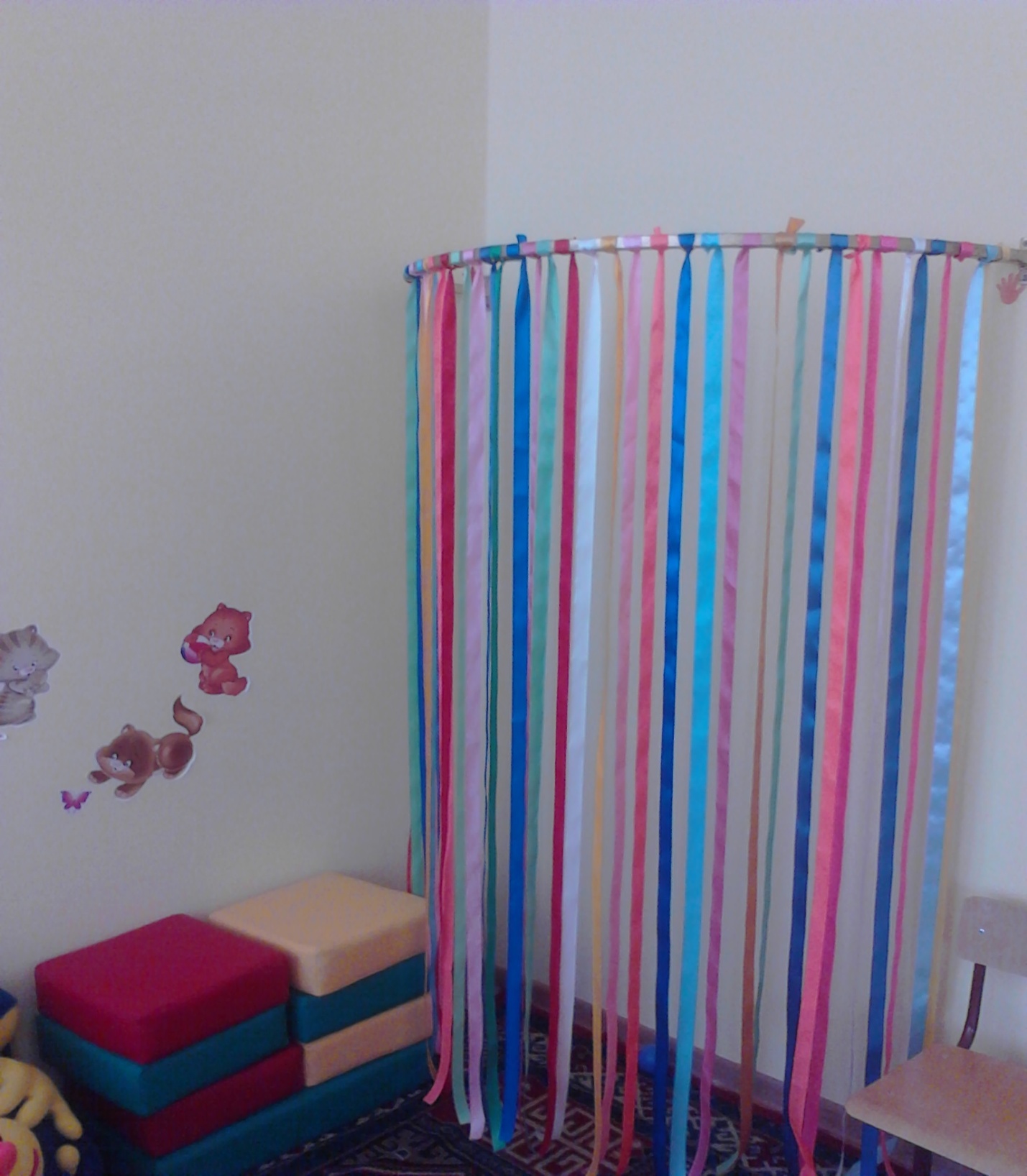 «Уголок эмоций» Эмоциональная сфера является важной составляющей в развитии дошкольников, так как никакое общение, взаимодействие не будет эффективным, если его участники не способны, во-первых, «читать» эмоциональное состояние другого, а во-вторых, управлять своими эмоциями. Понимание своих эмоций и чувств также является важным моментом в становлении личности растущего человека. Поэтому, создавая свой уголок эмоций, подбирая к нему игры,  в первую очередь, я руководствовалась тем, что у детей расширяется круг осознаваемых эмоций, они начинают глубже понимать себя и других, у них чаще возникает симпатия по отношению к взрослым и детям.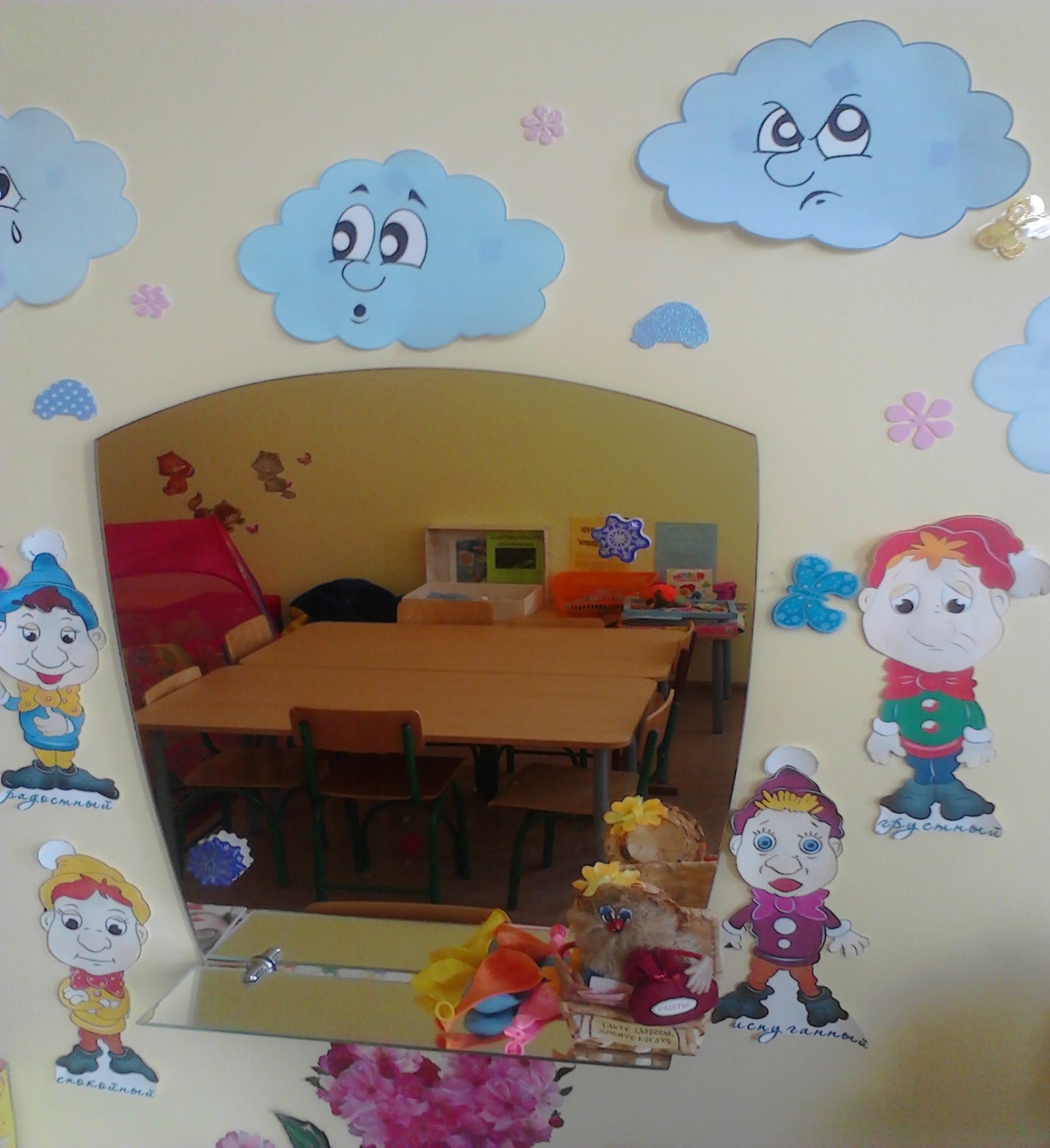 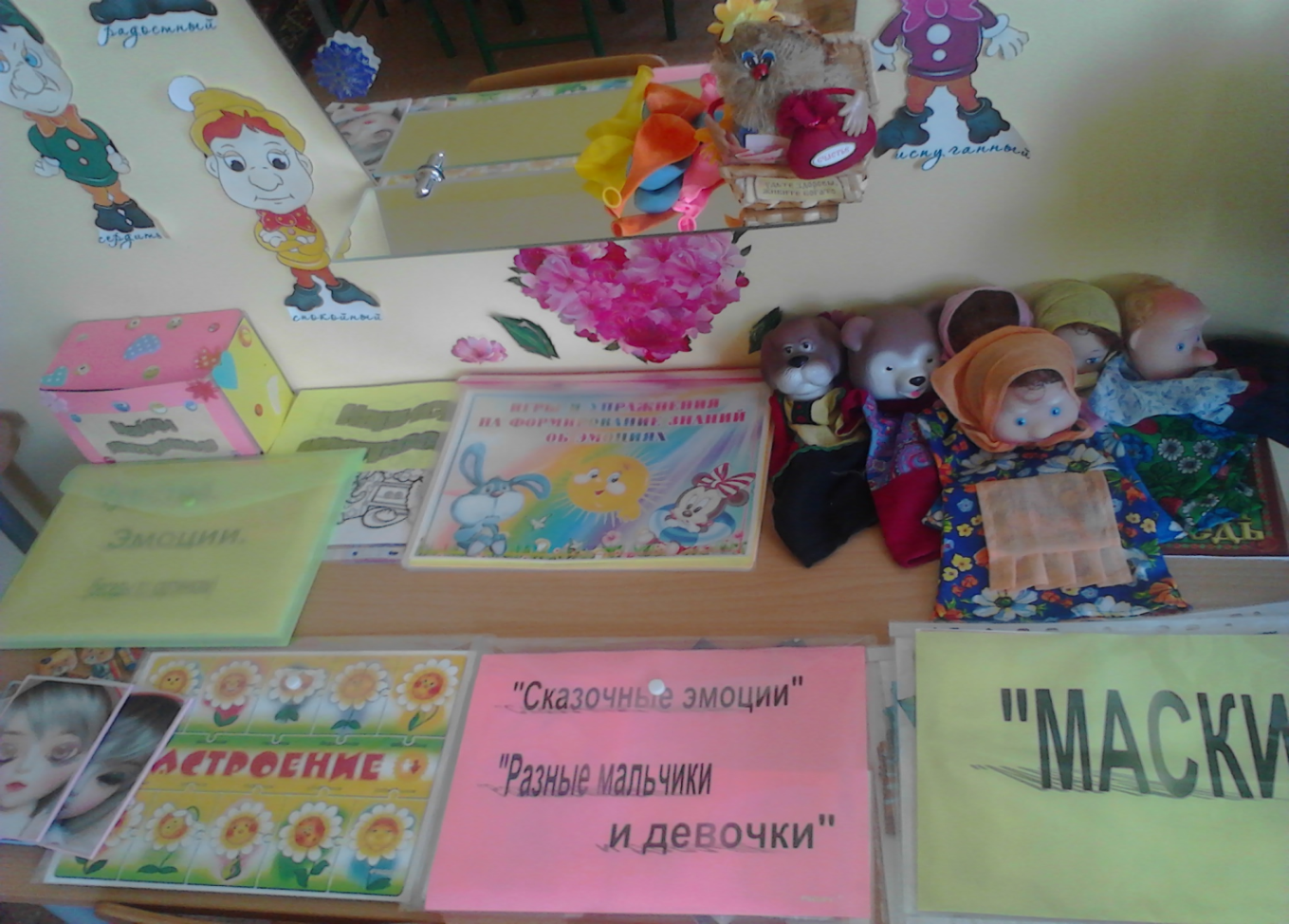 График работы педагога – психолога  Блок «Наглядные пособия» Перечень дидактических игр, игрушек и наглядных пособий.  Блок «Нормативно-правовая база»Конвенция о правах ребенкаЭтический кодекс педагога-психолога службы практической психологии образования России. Конвенция (соглашение) Организации объединенных нации о правах ребенка.Инструктивное письмо 24.12. 2001г. № 29 / 1886-6 об использовании рабочего времени педагога- психолога образовательного учреждения.Федеральный закон «Об основных гарантиях  прав ребенка в Р.Ф.».Методические рекомендации по психолого-педагогическому сопровождению обучающихся в учебно-воспитательном процессе в условиях модернизации образования.Письмо Государственного комитета СССР по народному образованию от 27.04.89 года № 16 "О введении должности психолога в учреждении народного образования".Письмо МО РФ от 22.01.98 № 20-58-07 ин/20-4 "Об учителях логопедах и педагогах-психологах образовательных учреждений".Письмо МО РФ № 70/23-16 от 07.04.1999 г. "О практике проведения диагностики развития ребенка в системе дошкольного образования".Приложение к письму Департамента общего и дошкольного образования от 17.02.2004 № 14-51-36/13 "Об использовании программ индивидуального адаптивного развития при подготовке детей к школе".Блок «Программно-методическое обеспечение»№ п/пНаименование оборудованияКоличество1Стол педагога - психолога 12Стул мягкий 23Полка книжная24Стол детский65Стул детский47Шкаф для методического материала18Мольберт 19Зеркало 110Палас 111Стенд 112Кухонный уголок113Уголок природы114Жалюзи 315Доска1День неделиЧасы работыПонедельник8.30 – 18.00Вторник8.30 – 16.30Среда8.30 – 16.30Четверг           8.30-15.00Пятница9.00- 14.00№ п/пНазваниеКоличество131Пирамидка12Мозаика13Кубики 84Мяч25Дидактическая игра  «Что такое хорошо? Что такое плохо?» 1 6Дидактическая игра «Логика»17Дидактическая игра «Разноцветные резиночки»18Дидактическая игра «Веселое путешествие по клеточкам»19Дидактическая игра «Где мышонок»110Дидактическая игра «Умные клеточки»111Дидактическая игра «Веселая логика»112Магнитная дидактическая игра «Изучаем цвета»113Часы детские 114Книга-шнуровка215Шнуровка «Божие коровка»416«Зеркала эмоций»517Жесткие шарики 18Набор «Речные ракушки»119Набор «Домашние животные»120Пазлы «Союзмультфильм Попугая Кеша (160 пазл)121Мольберт с большим пеналом122Песочные игрушки123Варежковый театр124Конструктор «Лего»125Машинка 226Кубики 227Мягкая игрушка «Дельфин»128Деревянные кубики129Логические кубики (форма, цвет)230Игра «Разрезные овощи»131Массажные мячики 632Развивающая игра «Геометрическая мозаика»133Развивающая игра «Развиваем внимание»134Развивающая игра «Формы»135Дидактическая игра «Весёлые прищепки» 1№Название программы, методические пособия      Авторы Издательство,                  год издания1«Азбука общения»Л.М. Щипицина«Детство – Пресс»,19982«Я учусь владеть собой»Н.П. Слободяник«Айрис – Пресс»,20043Тренинг эффективного взаимодействия с детьмиЕ.К. ЛютоваГ.Б. Монина«Речь»Санкт – Петербург, 20004Психогимнастика в начальной школеЕ.А. Алябьева«Сфера», 20035Коррекционная работа с детьми, имеющими личностные особенности (замкнутые, застенчивые, нерешительные)6Коррекционно – развивающие занятия с детьми старшего дошк.возраста7Ступени общения: от года до 7 летЛ.Н. ГализуноваЕ.О. СмирноваМосква «Просвещение»,19928Психология – 1,2,3 томР.С. НемовМосква « Владос»,20079Организация психологической службы в современной саду / сост. Н. В. НищеваСПб «Детсво- Пресс»,201710Практикум по детской психологии Г.А. УрунтаеваЮ.А. АфонькинаМосква ««Просвещение»,199511Психология – 1,2, 3 томР.С. НемовМосква «Владос»,200712Работа педагога – психолога в МДОУН.В. МикляеваЮ.В. МикляеваМосква «Айрис – Пресс»,200513 Психологические тесты/под редакцией А.А. КарелинаМосква «Владос», 200314Психолого – педагогическая диагностика в детском садуР.Р. КалининаСанкт – Петербург «Речь»,200315Неврозы у детейА.И. ЗахаровСанкт – Петербург«Дельта»,199616Социально-эмоциональное развитие дошкольниковН.В. МикляеваМосква «Творческий центр - Сфера»,201317Развитие и коррекция с использованием цвета эмоционального мира детей старшего дошкольного возрастаИ. В. СидороваСПб: «Детство – Пресс»,201318Определение готовности детей к обучению в школе: диагностические методики, рекомендации педагогам и родителям, развивающие игровые занятия/ сост. Е. А. Чаус, Г. П. ПоповаВолгоград «Учитель»201519Профилактика синдрома профессионального выгорания педагогов: диагностика, тренинги, упражненияО. И. БабичВолгоград «Учитель»20Развитие познавательных способностей детейЛ.Ф. ТихомироваЯрославль «Академия Развития»199621Развитие творческого мышления детейА.Э. СимановскийЯрославль «Академия Развития»199722Родительские собрания в детском саду. Подготовительная группа.С.В. ЧирковаМосква «Вако»200823Родительские собрания в детском саду. Средняя группа.С.В. ЧирковаМосква «Вако»200824Родительские собрания в детском саду. Старшая группа.С.В. ЧирковаМосква «Вако»200825Развивающие игры с малыша до 3 – х летПопулярное пособие для родителей и педагоговЯрославль «Академия Развития»199626Язык телодвиженийАлан ПизНижний Новгород199727Дезадаптивное поведение детей: диагностика, коррекция, психопрофилактикаН. А. РычковаМосква 200028Тренинг общения с ребенком Е.К. Лютова Г.Б. МонинаСПб: «Речь»200629Как подготовить ребенка к школеН.ЧивиковаМосква «Айрис Пресс»200030Психология детей от рождения до трех лет Б. С. ВолковН. В. Волкова«ТЦ Сфера»31Психолого-педагогическая диагностика в детском  садуР. Р. КалининаСПб: «Речь»200332О воспитании детейБ. Спок «Издательство АСТ»199833Застенчивый неведимка (как преодолеть детскую застенчивость)Т. ШишоваМосква «Издательский дом «Искатель»199734Скоро в школу (тесты, игры, упражнения для дошколят)И. АгаповаМ. ДавыдоваМосква «Рипол классик»200735Подготовка к школе (развивающие тесты и упражнения)М.Н. ИльинаМосква200736Воспитание без наказаний  и крика (как бороться с непослушанием мирным способами)Д. ВикоффБ. ЮнелМинск 200737Чтобы ребенок рос счастливым (советы для родителей)Д. ПаркерД. СтимпсонХарьков «Книжный клуб»200838Ребенок без проблем! (решебник для родителей)А. ЛуговскаяМ.М. КравцоваО.В.ШевнинаМосква«Эксмо»200839Интеллектуально- развивающие занятия со старшими дошкольникамиАвтор – составитель М.Р. ГригорьеваВолгоград «Учитель»200940Занятия по психогимнастике с дошкольникамиЕ.А. АлябьеваООО «ТЦ Сфера»200841Коррекционно – развивающие занятия: Комплекс мероприятий по развитию воображения. Занятия по снятию агрессииАвтор – составитель С.В.ЛесинаГ.П. ПоповаВолгоград: «Учитель»200742Преодоление тревожности и страхов у детей 5 -7 лет Н.Ф. Иванова Волгоград «Учитель»200843Психодиагностика детей в дошкольном учреждении (методики, тесты, опросники)Е.В. ДоценкоВолгоград «Учитель»200744Педагогика взаимопонимания. Занятия с родителямиО.В. МоскалюкП.В Погонцева2- е издание Волгоград«Учитель» 200845Диагностика уровня освоения программы вторая младшая и средняя группыН.Б. ВерашнинаВолгоград«Учитель»200946Планета чудес. Развивающая сказкотерапия А.Ю. КапскаяТ.Л МирончикСпб.: Речь, М.: Сфера, 200847Практическое семинары для педагогов. Психологическая компетентность воспитателей2-е изданиеС.В ТерпигорьеваВолгоград «Учитель», 200848Психологическая коррекция детей с синдромом дефицита внимания и гиперактивностьюВ.И. ГабдракипокаЭ.Г. ЭйдемиллерУЦ «Перспектива»Москва, 200949Тесты для детей  4-5 летО. Н. ЗемцоваМосква «Азбука Аттикус»201450Развивающие тесты для детей 4-5 летО. Н. ЗемцоваМосква «Азбука Аттикус»201351Развивающие тесты для детей 5- 6 летО. Н. ЗемцоваМосква «Азбука Аттикус»201352Тренажер. Внимание. Память. Мышление. С. Е. ГавринаН.Л. КутявинаМосква «Росмэн»201653Общение дошкольников с взрослыми и  сверстникамиЕ.О. СмирноваМосква «Мозаика – синтез» 201254Увлекательные игры с совенкомМ. М. ЗиновкинаП. М. Горев55Дошкольная педгогика и психология /ред.сост. Н.Е. ВераксаА. Н. ВераксаМосква «Мозаик –Синтез» 201456Практический психолог в детском  садуН.Е. ВераксаА. Н. ВераксаМосква «Мозаик –Синтез» 201457Индивидуальная психологическая диагностика дошкольникаА. Н. ВераксаМосква «Мозаик –Синтез» 2014